Worthington Primary School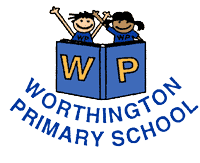 Worthington Road, Sale, Cheshire, M33 2JJTel: 0161 973 3504Fax: 0161 976 3210Headteacher: Mr C N Searleadmin@worthingtonprimary.co.uk“We Only Reach for The Highest”________________________________________________________________________________Worthington Primary SchoolTerm Dates for 2023– 2024 Academic YearOpening datesClosing datesNumber of School DaysAutumn Term 2023Autumn Term 2023Autumn Term 2023Wednesday 6th September 2023Friday 20th October 202333Monday 30th October 2023Wednesday 20th December 202338Spring Term 2024Spring Term 2024Spring Term 2024Thursday 4th January 2024Friday 9th February 202427Tuesday 20th February 2024Friday 22nd March 202424Summer Term 2024Summer Term 2024Summer Term 2024Monday 8th April 2024Friday 24th May 202434On Monday 6th May 2024 all schools will be closed for the May Bank HolidayOn Monday 6th May 2024 all schools will be closed for the May Bank HolidayOn Monday 6th May 2024 all schools will be closed for the May Bank HolidayTuesday 11th June 2024Friday 26th July 202434INSET DaysMonday 4th September 2023
Tuesday 5th September 2023
Wednesday 3rd January 2024
Monday 19th February 2024
Monday 10th June 20245